El Consejo del Departamento de Filología Griega, Estudios Árabes, Lingüística General y Documentación, se reúne en sesión extraordinaria el lunes, día 25 de junio de 2012, a las 11:30 en segunda convocatoria. Preside la Reunión la Directora del Departamento, Dª Mª Antonia Martínez Núñez, y levanta Acta el Secretario del mismo. La relación de asistentes, así como de quienes han excusado su asistencia, figura en la documentación adjunta.PUNTO ÚNICO DEL ORDEN DEL DÍA:Informes sobre la prórroga de los contratos de profesores asociados del Departamento para el curso académico 2012-2013.La Directora explica que, como cada año, el Vicerrectorado de Profesorado solicita que se le envíen antes del 30 de junio los informes preceptivos e individuales sobre la prórroga del personal docente contratado del Dpto. En nuestro caso, los Profesores contratados son tres Profesores Asociados, dos en el Área de Biblioteconomía y Documentación (Dña. Concepción María Jiménez Fernández y D. José Pino Díaz) y uno en la de Lingüística General (Dña. Matilde Vida Castro).La Directora se refiere a los informes individuales en los que cada Área ha hecho constar la docencia impartida por el profesor en cuestión en el curso 2011-12, la docencia que el profesor impartirá en el curso 2012-13 y otras  actividades desarrolladas en el curso anterior y que desarrollará en el próximo, y recuerda a los presentes que, aunque es el Consejo de Dpto. el que, a la vista de dichos informes, debe decidir si solicita que se prorrogue el contrato o no, tal como especifica la normativa, sin embargo la última palabra la tiene el Vicerrectorado de Profesorado, que podría poner impedimentos en función de la carga docente total del Área y de su distribución entre el profesorado correspondiente.Tras abrirse un turno de intervenciones, se aprueba por asentimiento emitir informes individuales muy favorables sobre la prórroga de los contratos de Profesores Asociados del Departamento para el curso académico 2012-2013.Y no habiendo ningún tema más que tratar, se levanta la sesión.De todo lo anterior doy fe como Secretario del Departamento.Dr. Juan Francisco Martos Montiel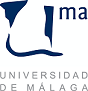 Reunión del Consejo del Departamento de Filología Griega, Estudios Árabes, Lingüística General y DocumentaciónExtraordinaria25 de junio de 2012